【基础日语Ⅳ】【Basic Japanese IV】一、基本信息课程代码：【0020014】课程学分：【10.0】面向专业：【商务日语】课程性质：【院级必修课◎】开课院系：职业技术学院商务日语系使用教材：教材【《综合日语4》，张鸿成，大连理工大学出版社】参考书目【《新日语N2教程》，张鸿成，上海译文出版社】【《新日本语教程中级（1）》，张厚泉，人民教育出版社】【《新日本语教程中级（2）》，张厚泉，人民教育出版社】课程网站网址：http//www.dutpgz.cn先修课程：【基础日语Ⅲ，0020013（10）】二、课程简介本教材适合二年级第二学期的学生使用。课文中的语法解释、词汇解说对于面临日语能力N2的考试的学生有很大的帮助。课文以反映日本现代生活为主，使学生通过文章的阅读更多地了解当代日本社会和日本的风俗习惯以及日本人的思维方法。语法讲解中，列举了许多经典的例句，并且增加了一些填空句，为帮助学生理解语法起到了促进作用。在练习部分里，除了有当该课文中出现的语法、词汇等的练习，还有N2能力考试的相关练习题，为学生知识面的扩展提供了便利。在授课过程中，教师会传授一些中日文化中的差异，以便学生更加了解日本的风土人情，提高学习的兴趣，并且活跃课堂气氛，达到教学目的。语言学习是枯燥的，如果灵活地使用适合年轻人的教学方法，能够使学生学到课本上无法学到的知识和技能。三、选课建议本课程适合商务日语专业第4学期开设。四、课程与专业毕业要求的关联性备注：LO=learning outcomes（学习成果）五、课程目标/课程预期学习成果六、课程内容本学期内容共分为四个单元：日常生活（第一课—第四课）、日语学习（第六课—第九课）、敬语表达（第十一课—第十四课）、日本文化（第十六课—第十九课）。每周一课，共10学时。每周的具体内容分为七个版块，由前文、会话、读解文、单词、词语与表达、功能用语、练习组成。每个版块分配时间：单词+词语与表达：2课时前文：2课时会话：2课时读解文+功能用语：2课时练习：2课时每篇课文具体要求见下表：七、评价方式与成绩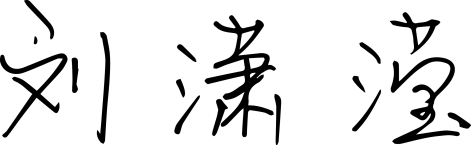 撰写人：王健波			系主任审核签名：审核时间：专业毕业要求关联LO1：具有较好的汉语表达能力，理解、尊重他人，能在不同场合用书面或口头形式进行有效沟通。LO2：掌握文献检索、资料查询的基本方法，通过预习、复习发现难点，掌握重点，具有一定的自主学习能力。LO3-1：思考与判断能力：具有社会主义核心价值观和批判性思维能力，培养发现问题、分析问题与解决问题的能力。LO3-2：日语语言基本运用能力：掌握日语语言基础知识，具有扎实的语言基本功和听、说、读、写、译等语言应用能力。LO3-3：日语语言学能力：掌握日语语言学、文学等相关知识，具备一定的文学欣赏与文本分析能力。LO3-4：跨文化交际能力：了解日本社会、文化及中日文化差异，具有良好的跨文化交际能力。LO3-5：商务实践能力：掌握一定的商务实践知识，具备从事外贸工作的基本技能。LO4：守信尽责，具有良好的社会责任感及抗压能力。LO5：具有一定的团队合作精神和创新能力，善于将理论知识与实践相结合，在实践中提出新设想。LO6：能熟练地使用计算机进行日语及汉语语言文字处理，并能应用信息技术解决翻译难题及毕业论文的撰写。LO7：具备利用专业知识服务他人、服务企业、服务社会的能力，为人热忱、富有爱心，懂得感恩。LO8：具有一定的第二外语实际应用能力，有国际竞争与合作的意识。序号课程预期学习成果课程目标（细化的预期学习成果）教与学方式评价方式1LO112应用书面或口头形式，阐释自己的观点，有效沟通。1.课堂提问，发表及作文练习课堂发表、作文2LO212能明确课文主题，利用网络等资源搜集、获取先关学习资源，能在课前制定学习计划，并实施学习计划、反思学习计划、持续改进，达到学习目标。1.帮助学生课前确认每篇课文学习目标，制定学习计划，要求学生按照学习计划课后自主学习。课堂默写课堂提问笔头作业2LO212能明确课文主题，利用网络等资源搜集、获取先关学习资源，能在课前制定学习计划，并实施学习计划、反思学习计划、持续改进，达到学习目标。2.帮助学生是否实施学习计划，对学生提出适当的学习建议。课堂默写课堂提问笔头作业3LO321能听懂正常语速下的日语会话，根据语调和重音理解说话者的意图，能听懂语段内容，并提取信息和观点。1.带领学生朗读，注重语调。并听录音进行复述训练。课堂检查课堂提问笔头作业口头作业小测验3LO321能听懂正常语速下的日语会话，根据语调和重音理解说话者的意图，能听懂语段内容，并提取信息和观点。2.详细解说单词的意思及用法，特别是在课文中的使用。课堂检查课堂提问笔头作业口头作业小测验3LO321能听懂正常语速下的日语会话，根据语调和重音理解说话者的意图，能听懂语段内容，并提取信息和观点。3.详细解说本课出现语法及句型，进行造句，翻译练习。课堂检查课堂提问笔头作业口头作业小测验3LO322掌握正确的发音，能够使用日语进行交流与表达。帮助学生正确发音日语单词，要求跟读课文录音。根据课文会话内容，学习场景模拟会话。场景模拟会话练习3LO323掌握各项日语阅读技能，包括细读课文本文，泛读课文应用文等，提高分析归纳、推理检验等逻辑思维能力。精读或泛读每篇课文的本文和应用文，提高学生阅读不同文体文章的能力，要求根据文章能回答问题。课堂阅读课堂提问课后作业课文构成：认知能力（6层次）具体说明前文L5综合要求本文背诵、能正确理解。特别是里面出现的新单词、新句型要熟练掌握。会话L3运用要求模仿课文会话内容，设置场景进行会话练习。读解文L4分析帮助学生分析其主要内容，提高广泛阅读能力单词L1知道熟记单词词语与表达L3运用熟记的基础上加以理解及运用。功能用语L1知道只要求模仿，通过日积月累提高口语交际能力。练习组成L3运用通过练习考查本课知识掌握情况。总评构成（1+X）评价方式占比1期末闭卷考试60%X1课堂测试15%X2课堂测试10%X3课堂测试15%